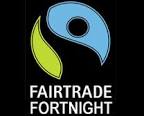 Special Promotion10p discount on all Fairtrade filter Coffee and tea during Fairtrade Fortnight at any of the following locations:Grads Café, University CentreJudge Café, Judge Business SchoolThe Buttery, Sidgwick SiteCafé at Centre for Mathematical SciencesCafé at Computer Laboratory, William Gates BuildingWest Café at the Hauser Forum